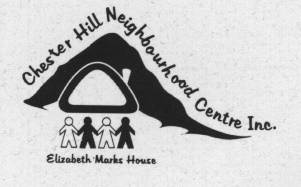 CONDITIONS OF ENTRYALL SKATERS/NON SKATERS MUST complete and sign a WAIVER form. If UNDER the age of 18yrs, the Waiver form MUST be signed by a Parent/Guardian.ALL SKATERS MUST COMLY TO THE COVID -19 RULES THAT HAVE BEEN PUT IN PLACE. ALL SKATERS MUST PRACTICE SOCIAL DISTANCING AND USE THE SANITIZER STATIONS WHEN NEEDED. NO PHOTOS/FILMS TO BE TAKEN ON PREMISES due to Privacy Laws, except by RYC staff for reporting/promotional purposes.Children under 12yrs must be accompanied and supervised by an adult at all times. Failure to supervise your child will result in you being ejected from RYC.IF YOU LEAVE THE PREMISES AND LEAVE YOUR CHILDREN UNATTENDED FOR ANY REASON, THE POLICE WILL BE NOTIFIED. RYC takes no responsibility for youth aged 12-18yrs before, during or after skating events. Management will take appropriate measures for youth not collected at 9.00pm.RYC is not responsible for any personal injury or any loss or damage to personal property.NO SMOKING within 4 metres of the entrance to the building.NO ENTRY if under the influence of alcohol or other drugs.Offensive language and aggressive, inappropriate or dangerous behaviour will not be tolerated in this facility. Sitting on or climbing over the barriers will not be tolerated and exits to and from the rink MUST be kept clear at all times.RYC recommends that persons with pre-exiting medical conditions which may be exacerbated by this activity, or those who are pregnant, DO NOT SKATE.Normal footwear to be worn to and from the Centre and in the foyer. Skates and Blades are NOT to be worn outside the building or in the foyer. Only proper skates to be worn on the rink. ALL patrons are to follow directions as given by RYC staff at all times AND in the event of an emergency.Management reserves the right to ask patrons and guests to leave the Centre at anytime.ALL patrons pay the entry fee, except Non-Skating Parents/Guardians. In the event of unsuitable weather, the Duty Officer will refund half of your Entry fee only before 7.00pm. Unaccompanied non skating adults will be asked to leave.     In the event that RYC is unable to fit you/your child/young person’s foot with skates, a refund may only be given for Skate Hire only. Appropriate clothing must be worn and must sit above the base of the boots or tucked into the boots. Enclosed footwear only to be worn on the rink. Socks must be worn with RYC Skates.                                                                                                                                          SKATING RULESNo food, drink, chewing gum or mobile phones permitted on the rinkSkaters must not sit or lay on the rink and must stand immediately when askedNo pushing, tripping or rough play allowedSpeed skating only allowed in designated times as announced by the DJSkaters to proceed in the direction as advised by DJ